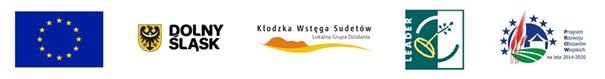 Znak postępowania:WR.271.6.2023.206 Załącznik  nr 2a do SWZZamawiający:Gmina Lądek-ZdrójRynek 31, 57-540 Lądek-ZdrójWykonawca:……………………………………………………………………………………………………………………………………………………………………………………………………(pełna nazwa/firma, adres, w zależności od podmiotu: NIP/PESEL, KRS/CEiDG)reprezentowany przez:……………………………………………………………………………………………………………………………………………………………………………………………………(imię, nazwisko, stanowisko/podstawa do reprezentacji)Oświadczenie Wykonawcy o niepodleganiu wykluczeniu oraz spełnianiu warunków udziału w postępowaniu składane na podstawie art. 125 ust. 1 
ustawy z dnia 11 września 2019r. Prawo zamówień publicznychPrzystępując do postępowania pn: Wymiana oświetlenia w Parku 1000-lecia w Lądku-Zdroju na energooszczędneOświadczenie  dotyczące przesłanek wykluczenia1) Oświadczam, że na dzień składania ofert, nie podlegam wykluczeniu  z postępowania w zakresie art. 108 ust. 1 ustawy Pzp oraz art. 109 ust. 1 pkt 4 Pzp2) *Oświadczam, że na dzień składania ofert, zachodzą w stosunku do mnie podstawy wykluczenia z postępowania na podstawie art………..ustawy Pzp. (podać mająca zastosowanie podstawę wykluczenia spośród wymienionych w art. 108 ust. 1 lub art. 109 ust. 1 pkt 4 ustawy Pzp).Jednocześnie oświadczam, że w związku z ww. okolicznością, na podstawie art. 110 ust. 2 Pzp podjąłem następujące środki naprawcze …………………………………………….………….…………………………………………………………………………………………………..…………………………………………………………………………………………………..*wypełnić, jeżeli dotyczy3) Oświadczam, że nie zachodzą w stosunku do mnie przesłanki wykluczenia z postępowania na podstawie art.  7 ust. 1 ustawy z dnia 13 kwietnia 2022 r. o szczególnych rozwiązaniach w zakresie przeciwdziałania wspieraniu agresji na Ukrainę oraz służących ochronie bezpieczeństwa narodowego (Dz. U. poz. 835).Oświadczenie dotyczące spełniania warunków udziału w postępowaniuOświadczam, że na dzień składania ofert, spełniam warunki udziału w postępowaniu, w zakresie wymaganym przez Zamawiającego, określonym w ROZDZ. XVII Specyfikacji Warunków Zamówienia. Informacja w związku z poleganiem na zdolnościach lub sytuacji podmiotów udostepniających zasobyuzupełnić, jeśli dotyczyOświadczam, że w celu wykazania spełniania warunków udziału w postępowaniu, określonych przez zamawiającego w ROZDZ. XVII Specyfikacji Warunków Zamówienia, polegam na zdolnościach lub sytuacji następującego/ych podmiotu/ów udostępniających zasoby: …………………………………………………………………………………………………..………………………………………………………………………………………………….. (wskazać nazwę/y podmiotu/ów)w następującym zakresie: …………………………………………………………………….(określić odpowiedni zakres udostępnianych zasobów dla wskazanego podmiotu).W przypadku gdy Wykonawca polega na zasobach innego podmiotu do oferty należy złożyć oświadczenie podmiotu udostępniającego zasoby, wzór oświadczenia stanowi zał. nr 5 do SWZ.Informacja dotycząca dostępu do podmiotowych środków dowodowychWskazuję następujące podmiotowe środki dowodowe, które można uzyskać za pomocą bezpłatnych i ogólnodostępnych baz danych, oraz dane umożliwiające dostęp do tych środków:1) * KRS (https://ekrs.ms.gov.pl/)     * CEIDG (https://aplikacja.ceidg.gov.pl/ceidg/ceidg.public.ui/search.aspx) * niepotrzebne skreślić2) .................................................................................................................................................(wskazać podmiotowy środek dowodowy, adres internetowy, wydający urząd lub organ, dokładne dane referencyjne dokumentacji)Oświadczenie dotyczące podanych wyżej informacjiOświadczam, że wszystkie informacje podane w powyższych oświadczeniach są aktualne i zgodne z prawdą oraz zostały przedstawione z pełną świadomością konsekwencji wprowadzenia zamawiającego w błąd przy przedstawieniu informacji.Dokument należy wypełnić i podpisać kwalifikowanym podpisem elektronicznym lub podpisem zaufanym lub podpisem osobistym. Zamawiający zaleca zapisanie dokumentu w formacie PDF.